        SWAG                   Order Form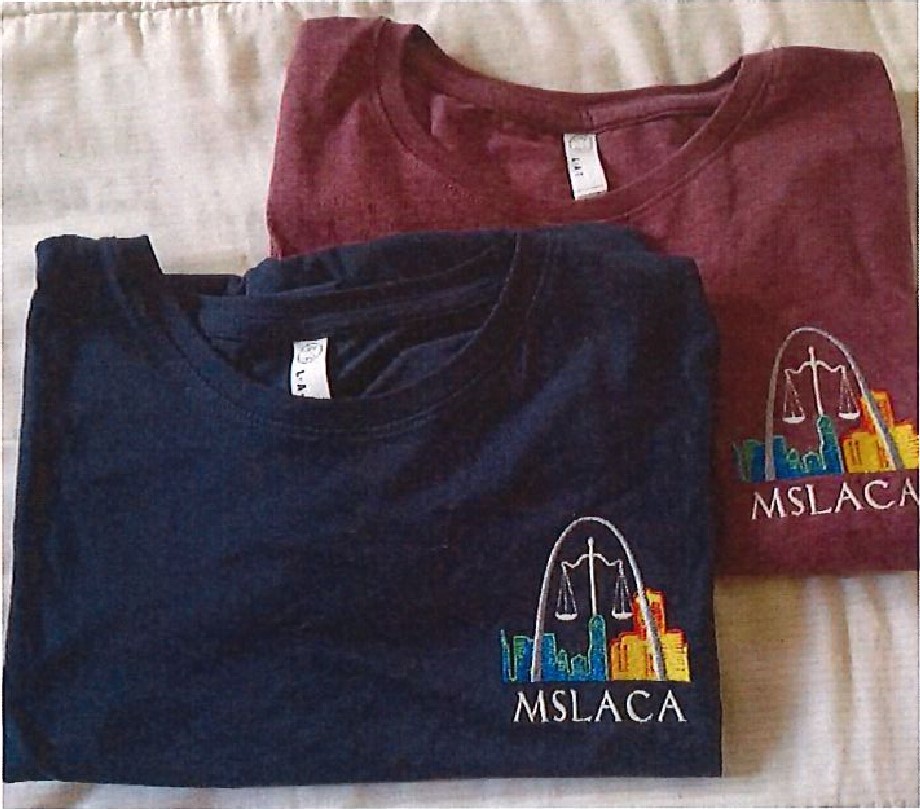 Name: ______________________________Court: _______________________________Size: ________________________________ Please circle:Tee Shirt (Navy Blue or Red)  OR     JacketCircle: Cash or Check if check please give check #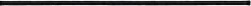 MAKE CHECKS PAYABLE TO AND MAIL TO: M.S.L.A.C.A.P.O. Box 32903St. Louis, Mo 63132